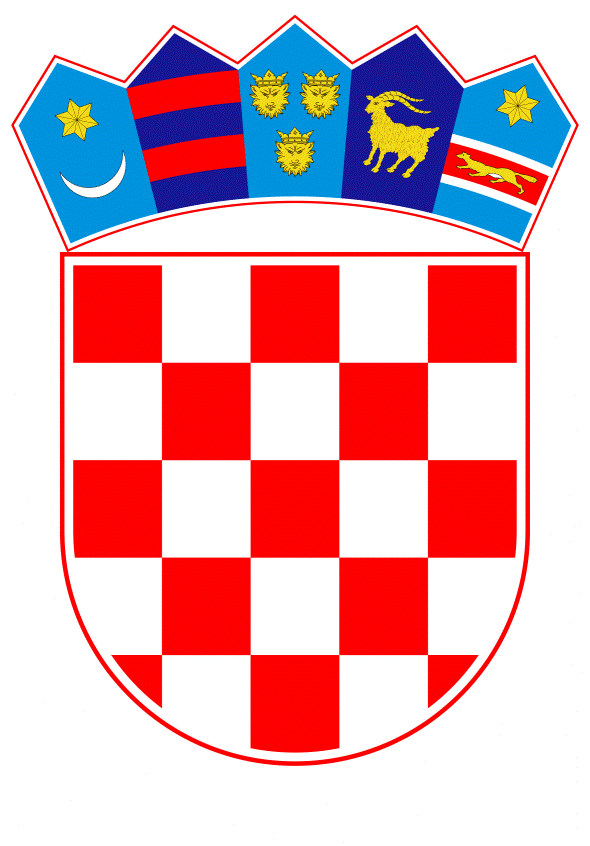 VLADA REPUBLIKE HRVATSKEZagreb, 29. travnja 2021.______________________________________________________________________________________________________________________________________________________________________________________________________________________________PRIJEDLOGNa temelju članka 31. stavka 3. Zakona o Vladi Republike Hrvatske („Narodne novine“, br. 150/11., 119/14., 93/16. i 116/18.), a u vezi s člankom 16. stavkom 3. Zakona o osnivanju Agencije za ugljikovodike („Narodne novine“, br. 14/14. i 73/17.), Vlada Republike Hrvatske je na sjednici održanoj ___________________ 2021. donijelaZ A K LJ U Č A KPrihvaća se Izvješće o radu Agencije za ugljikovodike za 2020. godinu, u tekstu koji je Vladi Republike Hrvatske dostavilo Ministarstvo gospodarstva i održivog razvoja aktom, klase: 310-01/21-03/18, urbroja: 517-07-3-2-21-6, od 13. travnja 2021. Klasa:Urbroj:Zagreb,PREDSJEDNIKmr. sc. Andrej PlenkovićOBRAZLOŽENJEAgencija za ugljikovodike (u daljnjem tekstu: Agencija) osnovana je Zakonom o osnivanju Agencije za ugljikovodike („Narodne novine“, broj 14/14.) radi pružanja sustavne operativne podrške nadležnim tijelima u poslovima vezanim za istraživanje i eksploataciju ugljikovodika, kao i trajno zbrinjavanje plinova u geološkim strukturama.Člankom 16. stavkom 3. Zakona o osnivanju Agencije za ugljikovodike („Narodne novine“, br. 14/14. i 73/17.) propisano je da Agencija jednom godišnje izrađuje i dostavlja Vladi Republike Hrvatske, putem Ministarstva gospodarstva i održivog razvoja, izvješće o svom radu za prethodnu godinu.Slijedom navedenog, dostavlja se Vladi Republike Hrvatske Izvješće o radu Agencije za ugljikovodike za 2020.Procjena fiskalnog učinka – Ovaj Zaključak nema utjecaja na Državni proračun Republike Hrvatske.Predlagatelj:Ministarstvo gospodarstva i održivog razvojaPredmet:Izvješće o radu Agencije za ugljikovodike za 2020. godinu